ТРЕБОВАНИЯ К МАТЕРИАЛАМФормат файла: *.docx (Microsoft Word 2016 и новее).Размер бумаги: А4.Ориентация страницы: книжная. Альбомная ориентация запрещена.Поля: верхнее, левое, правое – 2 см; нижнее – 2,7 см; расстояние от края до нижнего колонтитула – 2 см.Шрифт: Times New Roman; размер (кегль) – 14; автоматическая расстановка переносов; запрет висячих строк.Межстрочный интервал: полуторный.Объем статьи: 12–16 полных страниц. Оригинальность текста: не менее 85 % (без списка литературы, данных об авторах).ОФОРМЛЕНИЕ СТАТЬИУДК (кегль 12, выравнивание с левого края);DOI (присваивается редационно-издательским отделом);название статьи на русском языке (регистр – «Как в предложении», шрифт – полужирный Arial, кегль 12, выравнивание по центру, количество слов в заголовке – не более 12);И. О. Фамилия автора (-ов) на русском языке (шрифт – курсив, кегль 12, выравнивание по центру, отступ от заголовка – 6 пт, максимальное количество авторов – 4 человека);Название организации, г. Город, Страна полностью (например, Российская Федерация), e-mail: хххххх@хх.ru (e-mail приводится только у контактного лица, контактное лицо определяется авторами самостоятельно) (выравнивание по центру, кегль 12);аннотация на русском языке (кегль 12, объем аннотации от 100 до 250 слов, без абзацного отступа, выравнивание по ширине);ключевые слова на русском языке (кегль 12, перечень ключевых слов или фраз в объеме 7–12, без абзацного отступа, выравнивание по ширине);в случае упоминания в статье иноагентов необходимо указывать их статус. Рядом с названием иноагента следует разместить *, а в конце статьи дать расшифровку (выполняет функции иноагента);через строку – основной текст статьи (кегль 14, межстрочный интервал – полуторный, абзацный отступ – 0,6 см, выравнивание по ширине);рисунки и таблицы должны располагаться после ссылки на них. Ссылки по тексту на иллюстрации и таблицы обязательны! Нумерация рисунков и таблиц обязательна!список литературы оформляется в конце статьи в порядке использования источника в тексте под названием «Библиографический список». Список оформляется по ГОСТ Р 7.05–2008. Библиографическая ссылка. Рекомендуемый объем – 15–20 источников. В тексте ссылки на литературу обозначаются квадратными скобками с указанием номеров источников и через запятую [5, 13]. Законодательные материалы, правила, стандарты в библиографический список не вводятся. Ссылки на эти издания в виде их библиографического описания приводятся в круглых скобках по тексту, например: согласно Федеральному закону (Земельный кодекс Российской Федерации : федеральный закон от 25.10.2001 № 136-ФЗ. – URL: http://www.consultant.ru. – Текст : электронный).Подстрочные сноски на библиографию и подстрочные примечания запрещены!дополнительная информация об авторах (имя, отчество, фамилия полностью, ученая степень, должность) приводятся после библиографического списка;название статьи, сведения об авторе (-ах), аннотация, ключевые слова,  на английском языке располагаются после библиографического списка на русском языке. После сведений об авторах на английском языке приводится References. Правила оформления см. в Приложении.Формулы:математические формулы и выражения должны быть набраны только с помощью редактора формул MathType 6.х/7.x, иметь размер шрифта, соответствующий основному тексту – 12, размер шрифта индексов – 9;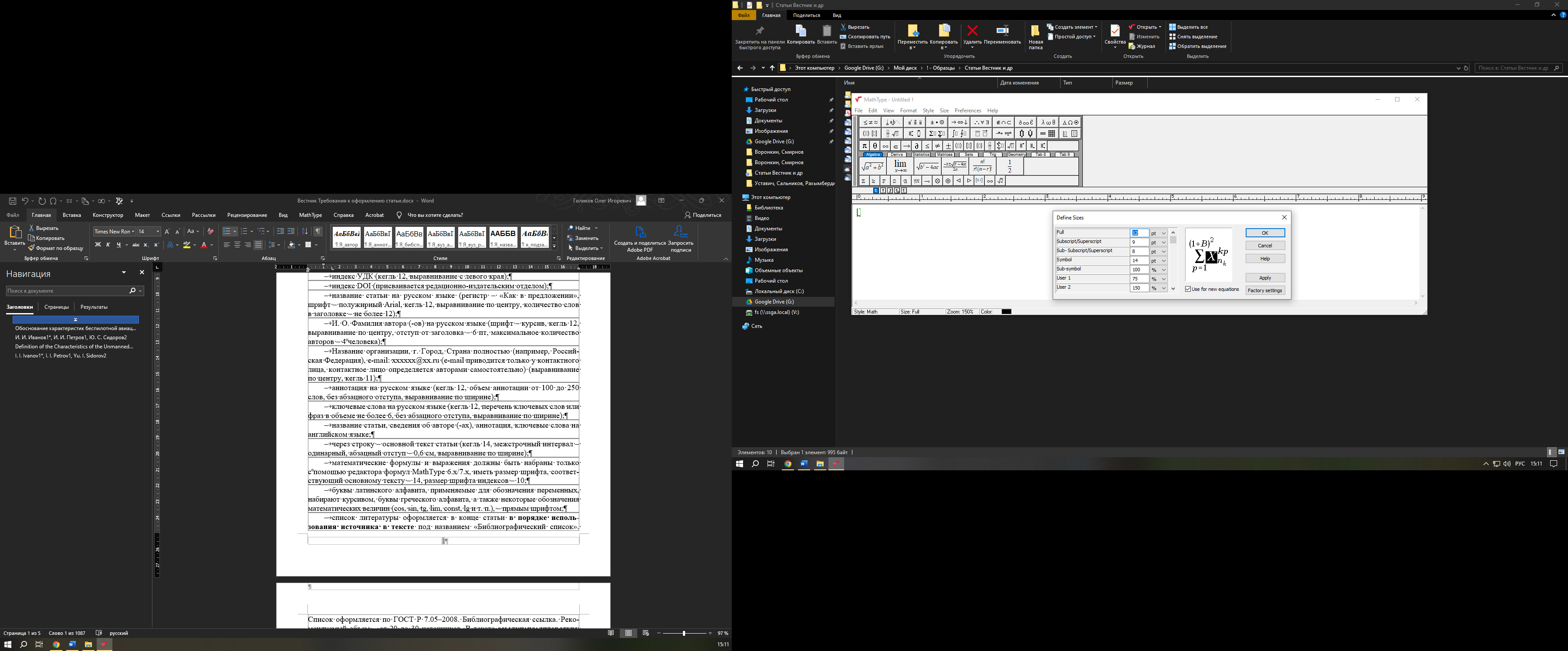 буквы греческого и русского алфавитов, тригонометрические функции и др. (sin, cos, const, max, min и пр.), а также цифры набираются в прямом начертании, латинские буквы – курсивом. Жирный шрифт используют только при выделении векторов;химические формулы и уравнения, а также схемы реакций необходимо набирать буквами латинского алфавита прямого начертания (без выделения).Рисунки:рисунки должны быть высокого качества, четкими и ровными (jpeg без сжатия, png или tiff; разрешение – не менее 300 dpi). Если рисунок выполнен средствами Word, он должен быть сгруппирован и / или находиться на полотне.Графика, взятая с веб-ресурсов сети Интернет, обязательно должна иметь ссылку на источник.Скриншоты должны быть высокого качества, четкими и читаемыми. Минимально допустимый размер текста на скриншоте должен соответствовать 10 пт.Все блок-схемы, графики и диаграммы выполняются средствами Word или Excel. Блок-схемы должны быть редактируемыми, сгруппированными и / или находиться на полотне. Использование SmartArt запрещено!Надписи и числа на рисунках (схемах) должны иметь размер шрифта 12 пт, интервал – одинарный. Написание русских и греческих символов, математических функций (cos, sin, tg, lim, const, lg и т. п.), а также цифр – прямое, латинских символов – курсивное. Символы математических операторов отделяются пробелами.ТаблицыВ таблицах допускается использование шрифта – 12 пт (в исключительных случаях – 11 пт), межстрочный интервал – одинарный.Все имеющиеся в тексте таблицы должны быть набраны в Word для возможной последующей правки. Не допускается вставка таблицы в виде рисунка!Запрещается применение фоновых рисунков и заливки в схемах, таблицах!УДК 528.71DOI Обоснование характеристик беспилотной авиационной системы 
при ведении поисково-спасательных работ 
на заболоченных территорияхИ. И. Иванов1*, И. И. Петров1, Ю. С. Сидоров21 Сибирский государственный университет геосистем и технологий, г. Новосибирск, 
Российская Федерация2 Сибирский государственный университет водного транспорта, г. Новосибирск, 
Российская Федерацияe-mail: pochta@pochta.ruАннотация. Объем аннотации от 100 до 250 слов. Аннотация включает характеристику основной темы, проблемы объекта, цели исследования, основные методы, результаты исследования и главные выводы. Ключевые слова: слово 1, слово 2, слово 3ВведениеВ разделе описываются общая тема исследования, цели и задачи планируемой работы, теоретическая и практическая значимость, приводятся наиболее известные и авторитетные публикации по изучаемой теме, обозначаются нерешенные проблемы. Методы и материалыВ разделе описываются методы, которые использовались для получения результатов. Формулы статьи должны выглядеть следующим образом: 		                (1)где  – что-то;  – нечто.Если в статье имеются рисунки, то на них оформляются ссылки следующим образом (рис. 1). 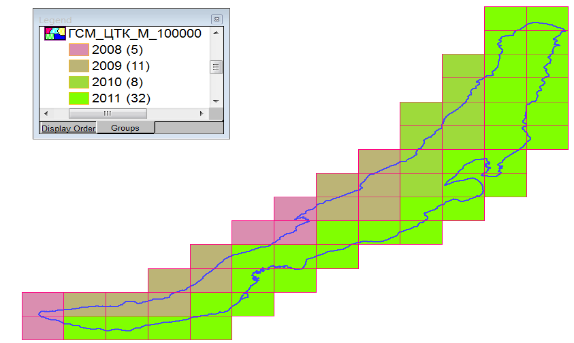 Рис. 1. Название рисункаРезультатыВ разделе представляются экспериментальные или теоретические данные, полученные в ходе исследования. Результаты даются в виде таблиц, графиков, организационных или структурных диаграмм, уравнений, фотографий, рисунков. Приводятся только факты. Ссылка на таблицу оформляется как табл. 1. Таблица 1Название таблицыОбсуждениеРаздел содержит интерпретацию полученных результатов исследования, предположения о полученных фактах, сравнение полученных собственных результатов с результатами других авторов. ЗаключениеЗаключение содержит главные идеи основного текста статьи, выводы и рекомендации, основные направления дальнейших исследований в данной области. БлагодарностиВыражается благодарность за финансовую поддержку исследования организациям и фондам, за счет чьих грантов, контрактов, стипендий удалось провести исследование.БИБЛИОГРАФИЧЕСКИЙ СПИСОКЧешев А. С. Земельный кадастр : учебник для вузов. – М. : ПРИОР, 2000. – 368 с.Новицкий Н. И., Пашуто В. П. Организация, планирование и управление производством : учебно-методическое пособие. – М. : Финансы и статистика, 2006. – 576 с.Банк В. Р., Банк С. В., Тараскина А. В. Финансовый анализ : учебное пособие для вузов. – М. : ТК Велби, Проспект, 2006. – 344 с.Кочергин Е. Ю. Проблемы, перспективы и применение ГИС в землеустройстве, земельном кадастре и других отраслях // Современные проблемы геодезии и оптики : сб. науч. ст. по материалам LIV науч.-техн. конф., посвящ. 225-летию геодез. образования в России. – Новосибирск : СГГА, 2005. – C. 55–59.Уставич Г. А., Косарев Н. С., Баранников Д. А., Мезенцев И. А., Бирюков Д. В. Разработка универсального полевого стенда для поверки геодезических приборов // Изв. вузов. Геодезия и аэрофотосъемка. – 2021. – Т. 65, № 4. – С. 379–387. – DOI 10.30533/0536-101X-2021-65-4-379-387. Полянский А. В., Крапивин В. С., Буренков Д. Б., Вонда Е. С., Сердаков Л. Е. О геодезиче-ском обеспечении создания комплекса «Скиф» // Вестник СГУГиТ. – 2022. – Т. 27, № 5. – С. 67–76. – DOI 10.33764/2411-1759-2022-27-5-67-76. Гаврюшина Н. В., Ильиных А. Л. Особенности постановки на государственный кадастровый учет жилых помещений, образованных в результате раздела // Интерэкспо ГЕО-Сибирь-2014. Х Междунар. науч. конгр. : Междунар. науч. конф. «Экономическое развитие Сибири и Дальнего Востока. Экономика природопользования, землеустройство, лесоустройство, управление недвижимостью» : сб. материалов в 2 т. (Новосибирск, 818 апреля 2014 г.).  Новосибирск : СГГА, 2014. Т. 2.  С. 129–134.Лубинец Е. Университет с хорошими традициями. Кубанский гос. аграр. ун-т оказался 
в числе 17 лучших вузов России, выигравших грант Президента // Рос. газ. – 2006. – 7 июля. – С. 10.García-Asenjo L., Baselga S., Atkins C., Garrigues P. Development of a submillimetric GNSS-based distance meter for length metrology // Sensors. – 2021. – Vol. 21. – P. 1145. – DOI 10.3390/s21041145.Лебедева Т. А. Разработка научно-методического обеспечения земельно-оценочных работ по лесным землям Среднего Урала : дис. …канд. техн. наук. – Новосибирск, 2014. – 169 с.Об авторахИмя Отчество Фамилия полностью – научная степень, научное звание, должность.Иван Иванович Иванов – кандидат технических наук, доцент, заведующий кафедрой кадастра и территориального планирования.Получено хх.хх.хх © И. И. Иванов, И. И. Петров, Ю. С. Сидоров, 2024Definition of the Characteristics of the Unmanned 
Aviation System when Carrying out Search and Rescue 
Operations in Wetted AreasI. I. Ivanov1*, I. I. Petrov1, Yu. I. Sidorov21 Siberian State University of Geosystems and Technologies, Novosibirsk, Russian Federation2 Siberian State University of Water Transport, Novosibirsk, Russian Federatione-mail: pochta@pochta.ruAbstract. The volume of the abstract is from 100 to 250 words. The abstract includes a description of the main topic, the problem of the object, the objectives of the research, the main methods, the results of the research and the main conclusions.Keywords:  word 1, word 2, word 3REFERENCECheshev, A. S. (2000). Land cadastre [Zemelnyy kadastr]. Moscow: PRIOR Publ., 368 p. [in Russian].Novitsky, N. I., Pashuto, V. P. (2006). Organizatsiya, planirovanie i upravlenie proizvod-stvom [Organization, planning and production management]. Moscow: Finansy i statistika Publ., 576 p. [in Russian].Bank, V. R., Bank, S. V., Taraskina, A. V. (2006). Finansovyy analiz [Financial analysis]. Moscow: TK Velbi, Prospekt Publ., 344 p. [in Russian].Kochergin, E. Yu. (2005). Problems, prospects and application of GIS in land management, land cadastre and other industries. In Sbornik nauchnykh statey po materialam LIV nauchno-tekhnicheskoy konferentsii, posvyashchennoy 225-letiyu geodezicheskogo obrazovaniya v Rossii: Sovremennye problemy geodezii i optiki [Proccedings of the LIV Scientific and Technical Conference Dedicated to the 225th Anniversary of Geodetic Education in Russia: Modern Problems of Geodesy and Optics] (pp. 55–59). Novosibirsk: SSGA Publ. [in Russian].Ustavich, G. A., Kosarev, N. S., Barannikov, D. A., Mezentsev, I. A., & Birukov, D. V. (2021). Creating of a universal field stand to verificate geodetic instruments. Izvestiya vuzov "Geodeziya i aerofotos"emka" [Izvestia Vuzov "Geodesy and Aerophotosurveying"], 65(4), 379–387. DOI 10.30533/0536-101X-2021-65-4-379-387 [in Russian].Polyansky, A. V., Krapivin, V. S., Burenkov, D. B., Vonda, E. S., & Serdakov, L. E. (2022). The alignment strategy for the SKIF synchrotron radiation source Vestnik SGUGiT [Vestnik SSUGT], 27(5), 67–76. DOI 10.33764/2411-1759-2022-27-5-67-76 [in Russian].Gavryushina, N. V., Ilyinykh, A. L. (2014). Features of state cadastral registration of dwelling property after partiti. In Sbornik materialov Interekspo GEO-Sibir'-2014: Mezhdunarodnoy nauchnoy konferentsii: T. 2. Ekonomicheskoe razvitie Sibiri i Dal'nego Vostoka. Ekonomika prirodopol'zovaniia, zemleustroistvo, lesoustroistvo, upravlenii e nedvizhimost'iu [Proceedings of Interexpo GEO-Siberia-2014: International Scientific Conference: Vol. 2. Economic Development of Siberia and the Far East. Enviromental Economics, Land Management, Forestry Management and Property Management] (pp. 129–134). Novosibirsk: SSGA Publ. [in Russian].Lubinets, E. (2006, July 7). University with good traditions. Kuban State Agrarian University turned out to be among the 17 best universities in Russia that won a Presidential grant. Rossiyskaya gazeta [Russian Newspaper], p. 10 [in Russian].García-Asenjo, L., Baselga, S., Atkins, C., & Garrigues, P. (2021). Development of a submillimetric GNSS-based distance meter for length metrology. Sensors, 21, P. 1145. DOI 10.3390/s21041145.Lebedeva, T. A. (2014). Development of scientific and methodological support for land assessment work on forest lands. Candidate’s thesis. Novosibirsk [in Russian].Author detailsIvan I. Ivanov – Ph. D., Associate Professor, Head of the Department of Cadastre and Territorial Planning.Received хх.хх.хх© I. I. Ivanov, I. I. Petrov, Yu. I. Sidorov, 2024ПриложениеТехнология подготовки ReferencesДля составления библиографического списка в латинице требуется использовать систему транслитерации Board of Geographic Names (BGN) на сайте http://www.translit.ru. Имена зарубежных авторов должны не транслитерироваться, а даваться в оригинале.Так как описания включаемых в зарубежные индексы цитирования и другие базы данных публикаций даются по их англоязычному блоку, то в References нужно включать переводное название статьи в том виде, как оно указано в журнале. Курсивом в латинизированном списке выделяются только названия журналов (или других периодических научных изданий), названия книг и сборников статей. Все основные выходные издательские сведения (в описаниях журнала: обозначение тома, номера, страниц; в описаниях книг: место издания – город, обозначение издательства (кроме собственного непереводного имени издательства, оно транслитерируется)) должны быть представлены на английском языке.В выходных данных публикаций в ссылках (статей, книг) необходимо указывать количество страниц публикации: диапазон страниц в издании указывается «pp.». перед страницами; количество страниц в полном издании (книге) – указывается как «p.» после указания количества страниц.В описаниях русскоязычных учебников, учебных пособий не надо указывать тип изданий. Перевод источника берется в квадратные скобки.Нежелательно в ссылках делать произвольные сокращения названий источников. Это часто приводит к потере связки, так как название может быть не идентифицировано.Если описываемая публикация имеет DOI, его обязательно надо указывать в бибописании в References.Название конференций приводится транслитерированным, в квадратных  скобках дается перевод.Примеры оформления в библиографическом спискена русском и английском языках наиболее часто встречаемых типов источниковКниги Автор. (Год публикации). Название книги транслитерированное [Название книги на английском языке]. Город,  Издательство [in Russian]Периодические издания (журналы, сборники научных трудов, материалы конференций)Автор. (Дата публикации). Название статьи на английском языке. Название периодического издания транслитерированное [Название периодического издания на английском языке], Том (Выпуск), диапазон страниц [in Russian]Авторефераты диссертаций и диссертацииЗаконодательные документы, стандарты, патентыНаписание обязательных элементов оформления библиографического списка на английском языкеНаписание общепринятых сокращений слов на русском и английском языкеНазвание способаПараметр 1Параметр 1Параметр 1Параметр 2Параметр 2Параметр 2Название способаº'"º'"Способ 153372,9109722,3Способ 253373,1108751,8Библиографический списокReferencesКарпик А. П., Осипов А. Г., Мурзинцев П. П. Управление территорией в геоинформационном дискурсе : монография. – Новосибирск : СГГА, 2010. – 280 с.Karpik, A. P.,  Osipov, A. G., & Murzintsev, P. P. (2010). Upravlenie territoriei v geoinformatsionnom diskurse [Territory Management in geoinformation discourse]. Novosibirsk: SSGA, 280 p. [in Russian].Гатчин Ю. А., Карпик А. П., Ткачев К. О., Чиков К. Н., Шлишевский В. Б.  Теоретические основы защиты информации от утечки по акустическим каналам : учеб. пособие /. – Новосибирск : СГГА, 2008. – 194 с.Gatchin, Iu. A., Karpik, A. P., Tkachev, K. O., Chikov, K. N., & Shlishevskii V. B. (2008). Teoreticheskie osnovy zashchity informatsii ot utechki po akusticheskim kanalam [The theoretical framework for the protection of information from leaking via acoustic channels]. Novosibirsk: SSGA [in Russian].Многотомное изданиеМноготомное изданиеАмоша А. И., Булеев И. П., Дубницкий В. И. и др Украина и ее регионы на пути к инновационному обществу. В 4-х т. Т. 4  : монография / под общ. ред. В. И. Дубницкого, И. П. Булеева. – Донецк : Юго-Восток, 2011. – 372 с.Amosha, A. I., Buleev, I. P., Dubnitskii, V. I. et al. (2011). Ukraina i ee regiony na puti k innovatsionnomu obshchestvu [Ukraine and its regions on a way to innovative society]: Vols. 4. V. I. Dubnitskii, & I. P. Buleeva (Eds.). Donetsk: Iugo-Vostok [in Russian].Часть книгиЧасть книгиЗятькова Л. К. Проблемы, методы геоэкологической паспортизации природных объектов и рекомендации по ее проведению // Методы геоэкологической паспортизации природных объектов и новая кадровая политика : монография. – Новосибирск : СГГА, 2009. – С. 23–154.Ziat'kova, L. K. (2009). Problemy, metody geoekologicheskoi pasportizatsii prirodnykh ob"ektov i rekomendatsii po ee provedeniiu. In Metody geoekologicheskoi pasportizatsii prirodnykh ob"ektov i novaia kadrovaia politika [Methods of geo-environmental certification of natural objects and the new personnel policy] (pp. 23–154). Novosibirsk: SSGA [in Russian].Редакторы (без автора)Редакторы (без автора)Маркетинг: стратегии, с которыми побеждают / Под ред. А. Мальцевой. – Киев : ИД «Максимум», 2006. – 314 с.Maltseva, A. (Ed.). (2006). Marketing: strategii, s kotorymi pobezhdaiut [Marketing: Strategies, which win]. Kiev: ID «Maksimum» [in Russian].Государственный кадастр недвижимости / Под ред. А. А. Варламова. – М. : КолосС, 2012. – 679 с.Varlamov, A. A. (Ed.). (2012)  Gosudarstvennyi kadastr nedvizhimosti [The state cadastre of real estate]. Moscow: KolosS [in Russian].Автор и переводчикАвтор и переводчикХаллиган Б. Маркетинг в интернете: как привлечь клиентов с помощью Google, социальный сетей и блогов / Б. Халлиган, Дж. Шах; пер. с англ. Н. Коневская. – М. : Диалектика, 2010. – 256 с. Khalligan, B., & Shah, Dh. (2010). Marketing v internete: kak privlech' klientov s pomoshch'yu Google, sotsial'nyy setey i blogov [Inbound Marketing: Get Found Using Google, Social Media, and Blogs]. (N. Konevskaia, Trans). Moscow: Dialektika [in Russian].Редактор и авторРедактор и авторАнсофф И. Стратегическое управление / Под ред. Л. И. Евенко ; пер. с англ. – М. : Экономика, 1989. – 563 с.Ansoff, I. (1989). Strategicheskoe upravlenie [Strategic management]. L. I. Evenko (Ed.). Moscow: Ekonomika [in Russian].Без автораБез автораMerriam-Webster's collegiate dictionary (10th ed.). (1993). Springfield, MA: Merriam-Webster.Merriam-Webster's collegiate dictionary (10th ed.). (1993). Springfield, MA: Merriam-Webster.Библиографический списокReferencesТитова О. В. Комплексная оценка эффективности инновационного проекта // Вестник СГУГиТ. – 2015. – Вып. 3 (31). – С. 129–136.Titova, V. I. (2015). Complex estimation of efficiency innovation project. Vestnik SGUGiT [Vestnik SSUGT], 3(31), 129–136 [in Russian].Голдобин Д. Н., Мазурова Е. М., Канушин В. Ф., Ганагина И. Г., Косарев Н. С., Косарева А. М. Одномерное сферическое преобразование Фурье и его реализация для расчета глобальной модели квазигеоида в нулевом приближении теории Молоденского // Вестник СГУГиТ. – 2015. – Вып. 3 (31). – С. 53–69.Goldobin, D. N., Mazurova, E. M., Kanushin, V. F., Ganagina, I. G., Kosarev, N. S., & Kosareva, A. M. (2015). Onedimensional spherical Fourier transformation and its implementation for the calculation of the global model quasigeoid with accuracy of the zero approach of Molodensky̕s theory. Vestnik SGUGiT [Vestnik SSUGT], 3(31), 53–69 [in Russian].Материалы конференцийМатериалы конференцийКарпик А. П. Основные принципы формирования и развития современного университета // Актуальные вопросы образования. Современные тенденции формирования образовательной среды технологического университета. Междунар. науч.-методич. конф. : сб. материалов (Новосибирск, 3–7 февраля 2014 г.). – Новосибирск : СГГА, 2014. – С. 3–4.Karpik, А. P. (2014). Basic principals of modern university establishment and development. In Sbornik materialov Mezhdunarodnoy nauchno-metodicheskoy konferentsii: Aktual'nye voprosy obrazovaniia. Sovremennye tendentsii formirovaniia obrazovatel'noi sredy tekhnologicheskogo universiteta  [Proceedings of International Scientific and Practical Conference: Topical issues of education. Modern trends shaping the educational environment Technological University] (pp. 3–4). Novosibirsk: SSGA Publ. [in Russian]. Колмогоров В. Г. Анализ результатов трехкратного нивелирования Юго-Западной Сибири // Интерэкспо ГЕО-Сибирь-2015. XI Междунар. науч. конгр. : Междунар. науч. конф. « Экономическое развитие  Сибири и Дальнего Востока. Экономика природопользования, землеустройство, лесоустройство, управление недвижимостью : сб. материалов в 4 т. (Новосибирск, 13–25 апреля 2015 г.). – Новосибирск : СГУГиТ, 2015. Т. 4. – С. 133–139.Kolmogorov, V. G. (2015). Analysis of Soutf–West Siberia triple leveling results. In Sbornik materialov Interekspo GEO-Sibir'-2015: Mezhdunarodnoy nauchnoy konferentsii: T. 4. Ekonomicheskoe razvitie  Sibiri i Dal'nego Vostoka. Ekonomika prirodopol'zovaniia, zemleustroistvo, lesoustroistvo, upravlenii e nedvizhimost'iu  [Proceedings of Interexpo GEO-Siberia-2015: International Scientific Conference: Vol. 4. Economic Development of Siberia and the Far East. Enviromental Economics, Land Management, Forestry Management and Property Management] (pp. 133–139). Novosibirsk: SSUGT Publ. [in Russian].Сигида Л. А. Исследование особенностей маркетинговых каналов продвижения инновационной продукции как основы эффективного функционирования предприятий в условиях трансформации экономики // Теория и практика трансформационных процессов в экономике регионов, отраслей и предприятий : материалы  II Международной научно-практической конференции (29 июня 2012 г.). – Курск : Деловая полиграфия, 2012. – С. 139–145.Sigida, L. A. (2012). Research of features of marketing channels for promoting innovative products and services as basis of enterprises effective functioning in the conditions of economy transformation. In Materialy  II Mezhdunarodnoi nauchno-prakticheskoi konferentsii: Teoriia i praktika transformatsionnykh protsessov v ekonomike regionov, otraslei i predpriiatii [Proceedings of 2nd International Scientific and Practical Conference: The Theory and practice of transformation processes in the economy regions, industries and enterprises] (pp. 139–145). Kursk: Delovaia poligrafiia [in Russian].Библиографический списокReferencesАвтореферат на соискание ученой степени кандидата наукАвтореферат на соискание ученой степени кандидата наукЛебедева Т. А. Разработка научно-методического обеспечения земельно-оценочных работ по лесным землям Среднего Урала : автореф. дис. … канд. техн. наук. – Новосибирск, 2014. – 24 с. Lebedeva, T. A. (2014). Razrabotka nauchno-metodicheskogo obespecheniia zemel'no-otsenochnykh rabot po lesnym zemliam Srednego Urala [Development of scientific and methodological support of the land-valuation of work on forest lands of the Middle Urals]. Extended abstract of candidate’s thesis. Novosibirsk [in Russian].Автореферат на соискание ученой степени доктора наук Автореферат на соискание ученой степени доктора наук Дударев В. И. Развитие теории и методов определения пространственных координат наземных пунктов по результатам траекторных измерений спутников: автореф. дис. … д-ра техн. наук. – Новосибирск, 2014. – 48 с.Dudarev, V. I. (2014). Razvitie teorii i metodov opredeleniia prostranstvennykh koordinat nazemnykh punktov po rezul'tatam traektornykh izmerenii sputnikov [Development of the theory and methods for determining the spatial coordinates of ground points on the results of measurements of the satellite trajectory]. Extended abstract of doctor’s thesis. Novosibirsk [in Russian].	Диссертация на соискание ученой степени кандидата наук	Диссертация на соискание ученой степени кандидата наукЛебедева Т. А. Разработка научно-методического обеспечения земельно-оценочных работ по лесным землям Среднего Урала : дис. … канд. техн. наук. – Новосибирск, 2014. – 169 с.Lebedeva, T. A. (2014). Razrabotka nauchno-metodicheskogo obespecheniia zemel'no-otsenochnykh rabot po lesnym zemliam Srednego Urala [Development of scientific and methodological support of the land- valuation of work on forest lands of the Middle Urals]. Candidate’s     thesis. Novosibirsk [in Russian].	Диссертация на соискание ученой степени доктора наук	Диссертация на соискание ученой степени доктора наукДударев В. И. Развитие теории и методов определения пространственных координат наземных пунктов по результатам траекторных измерений спутников: дис. … д-ра. техн. наук. – Новосибирск, 2014. – 282 с.Dudarev, V. I. (2014). Razvitie teorii i metodov opredeleniia prostranstvennykh koordinat nazemnykh punktov po rezul'tatam traektornykh izmerenii sputnikov [Development of the theory and methods for determining the spatial coordinates of ground points on the results of measurements of the satellite trajectory].  Doctor’s thesis.  Novosibirsk [in Russian].Библиографический списокReferencesУстройство управления формой фронта детонационной волны: пат. 2554711 Рос. Федерация № 2013144187/11 ; заявл. 01.10.2013 ; опубл.  27.06.2015 Бюл. № 18. 8 с.Minin, V. F., Minin, I. V., & Minin, O. V. Patent RF No. 2554711. Novosibirsk: IP Russian Federation.О концессионных соглашениях : федеральный закон от 21.07.2005 № 115–ФЗ (ред. от 29.12.2014) // Собр. Законодательства Рос. Федерации. – 2005. – № 30 (ч. II). – Ст. 3126.Federal Law No. 115–FZ of July 21, 2005 (ed. December 12, 2014). Concession Agreements. Sobranie Zakonodatel'stva Rossiyskoy Federatsii [Assembly of the Russian Federation], No 30, Part II, Art. 3126.О государственном кадастре недвижимости : федеральный закон от 24.07.2007 № 221–ФЗ [Электронный ресурс]. – Доступ из справ.-правовой системы «КонсультантПлюс».Federal Law No. 221–FZ of July 24, 2007. On state real estate cadastre. Retrieved from ConsultantPlus online database [in Russian].Об утверждении Порядка ведения государственного кадастра недвижимости : приказ Минэкономразвития России от 04.02.2010 № 42 (ред. от 20.01.2016) [Электронный ресурс] – Доступ из справ.-правовой системы «КонсультантПлюс».Order of the Ministry of Economic Development RF No. 42 of  February 04, 2010 (ed. January 20, 2016). Approval of the Procedure of conducting the state cadastre of real estate. Retrieved from ConsultantPlus online database [in Russian].ГОСТ Р 51608-2000. Карты цифровые топографические. Требования к качеству. – М., 2000. – С. 2–6.Standarts Russian Federation. (2000). Karty tsifrovye topograficheskie. Trebovaniya k kachestvu (GOST R 51608-2000) [Digital topographic maps. Quality requirements]. Moscow: Author.Тезисы докладовAbstracts of PapersМатериалы (работы) конференции Proceedings of the Conference Материалы 3 Междунар. конференции (симпозиума, съезда, семинара) Proceedings of the 3rd International Conference (Symposium, Сongress, Seminar) Материалы II Всероссийской конференции Proceedings of the 2nd All-Russian Conference Материалы V Международной научно-практической конференции Proceedings of the 5th International  Scientific and Practical Conference Дис. ... канд. наук Candidate’s thesis Дис. ... д-ра наук Doctor’s thesis Автореф. дис. ... канд. наук Extended abstract of candidate’s thesis Автореф. дис. ... д-ра наук Extended abstract of Doctor’s thesis Выпуск  Вып.I. (issue)Статья  Ст.Art. (article)В книге:  В кн.In: Том  Т.Vol. (volume)Серия Сер.Ser. (series)Часть Ч.PartГлава Гл.Ch. (chapter)  Номер №NoИ другиеИ др.Et al.Без года публикации  б. г.No date (n.d.)Без места публикацииб. м.No place (n.p.)